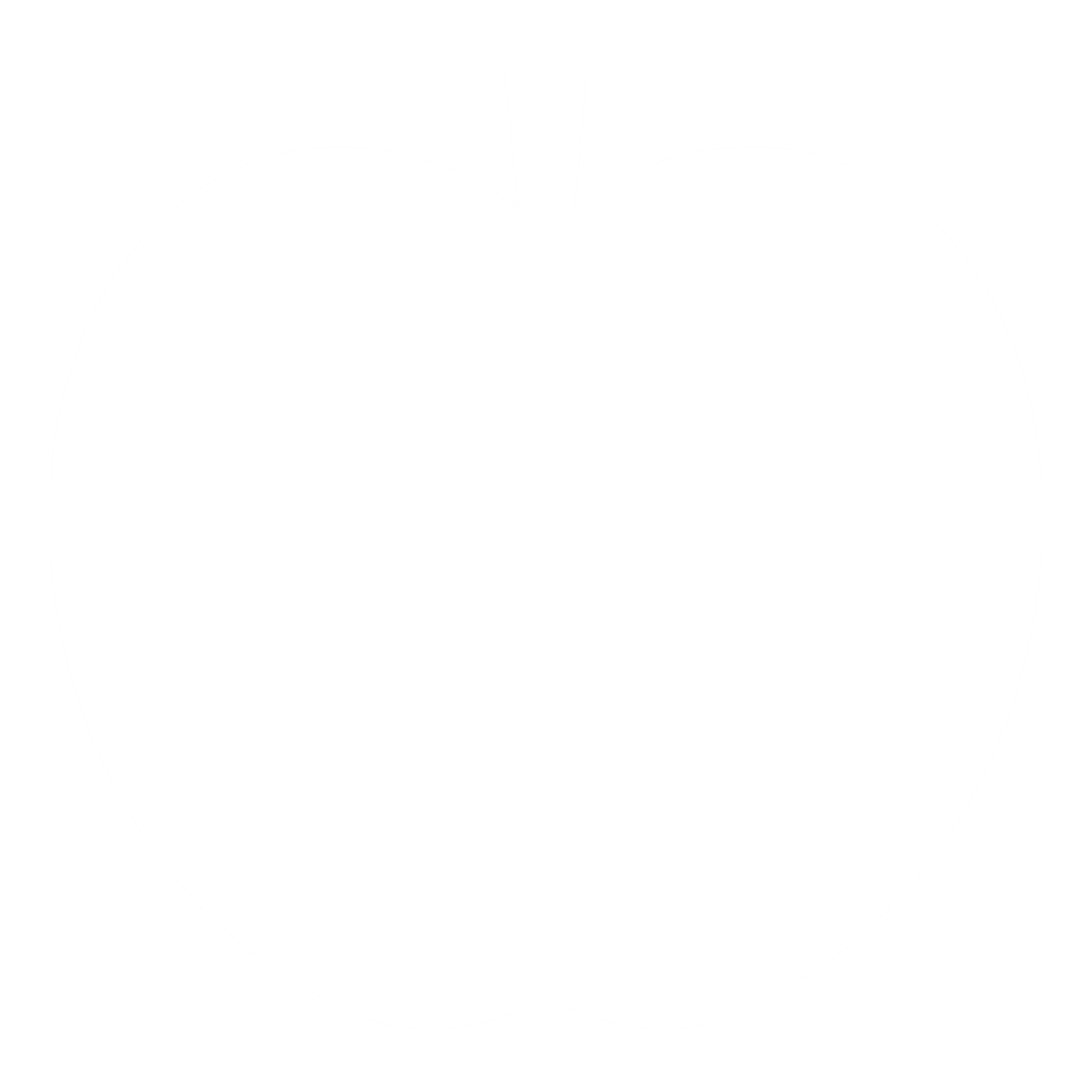 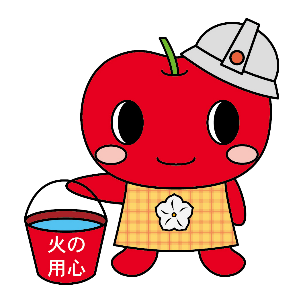 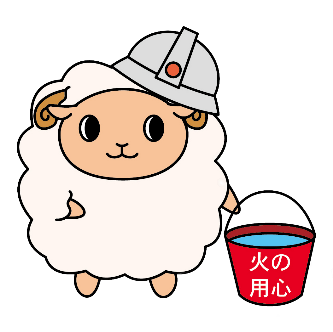 記入日：　　　年　　　　月　　　　日　　　　　記入者：　　　　　　　　　　　　　　　　　　　携帯番号：　　　　　　　　　　　　　　　　　　確認済み：　□電気　□ガス　□水道　使用可能　